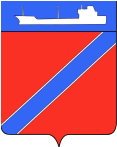 Совет Туапсинского городского поселения Туапсинского районаР Е Ш Е Н И Еот 30 октября 2015 года                                                      № 44.12город ТуапсеО выполнении индикативного плана социально-экономического развития Туапсинского городского поселения  Туапсинского района за 2014 годВ целях реализации Закона Краснодарского края  от 10 июля 2001 года       № 384-КЗ «О прогнозировании, индикативном планировании и программах социально-экономического развития Краснодарского края», в соответствии с Федеральным законом от 06 октября 2003 года  № 131-ФЗ «Об общих принципах организации  местного самоуправления в Российской Федерации»,  Уставом Туапсинского городского поселения, Совет Туапсинского городского поселения  РЕШИЛ:          1.Принять к сведению отчет о выполнении индикативного плана социально-экономического развития Туапсинского городского поселения за 2014 год согласно приложению.  	2. Решение вступает в силу со дня его принятия.Председатель Совета Туапсинского городского поселения				           Е.А.ЯйлиГлава Туапсинского городского поселения                                                                          А.В.Чехов 	